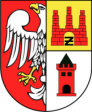 STAROSTWO POWIATU ŻYRARDOWSKIEGO
Zgłoszenie do zawodów Powiatowych 

Dyscyplina: Indywidualne Biegi Przełajowe	Gmina: ...…………………………………………Osuchów, 05.04.2024
TRENER-OPIEKUN                                     LEKARZ/PIELĘGNIARKA                                                 DYREKTOR SZKOŁY
     ……………………….                      ……………………………….                                 …………………………            (PODPIS)                                                                   (PODPIS/PIECZĘĆ)                                                                              (PODPIS/PIECZĘĆ) 
Wymienieni uczniowie są uczniami jednej szkoły, posiadają aktualne ubezpieczenie, posiadają aktualne legitymacje szkolne, brak przeciwwskazań zdrowotnych do udziału w zawodach. Uczniowie (zawodnicy) powinni posiadać zgodę rodziców na udział w zawodach. Zgłoszenia przesyłamy elektronicznie do koordynatorów gminnych na dwa dni przed zawodami.Podpisane zgłoszenie przywozimy na zawody.http://www.powiat-zyrardowski.pl/,       e – mail: kamil0308@o2.plSzkoła: Szkoła: NAZWA SZKOŁY: (pieczęć)NR polisy UBEZPIECZENIOWEJ Szkoły……………………………………………………….NAZWA SZKOŁY: (pieczęć)Trener/opiekun: NAZWA SZKOŁY: (pieczęć)Kontakt tel:NAZWA SZKOŁY: (pieczęć)Adres email:                 Szkoły Podstawowe – Kategoria DZIECI                 Szkoły Podstawowe – Kategoria DZIECIDziewczętaRocznik 2011Rocznik 2012Rocznik 2013/201412345678910ChłopcyRocznik 2011Rocznik 2012Rocznik 2013/201412345678910